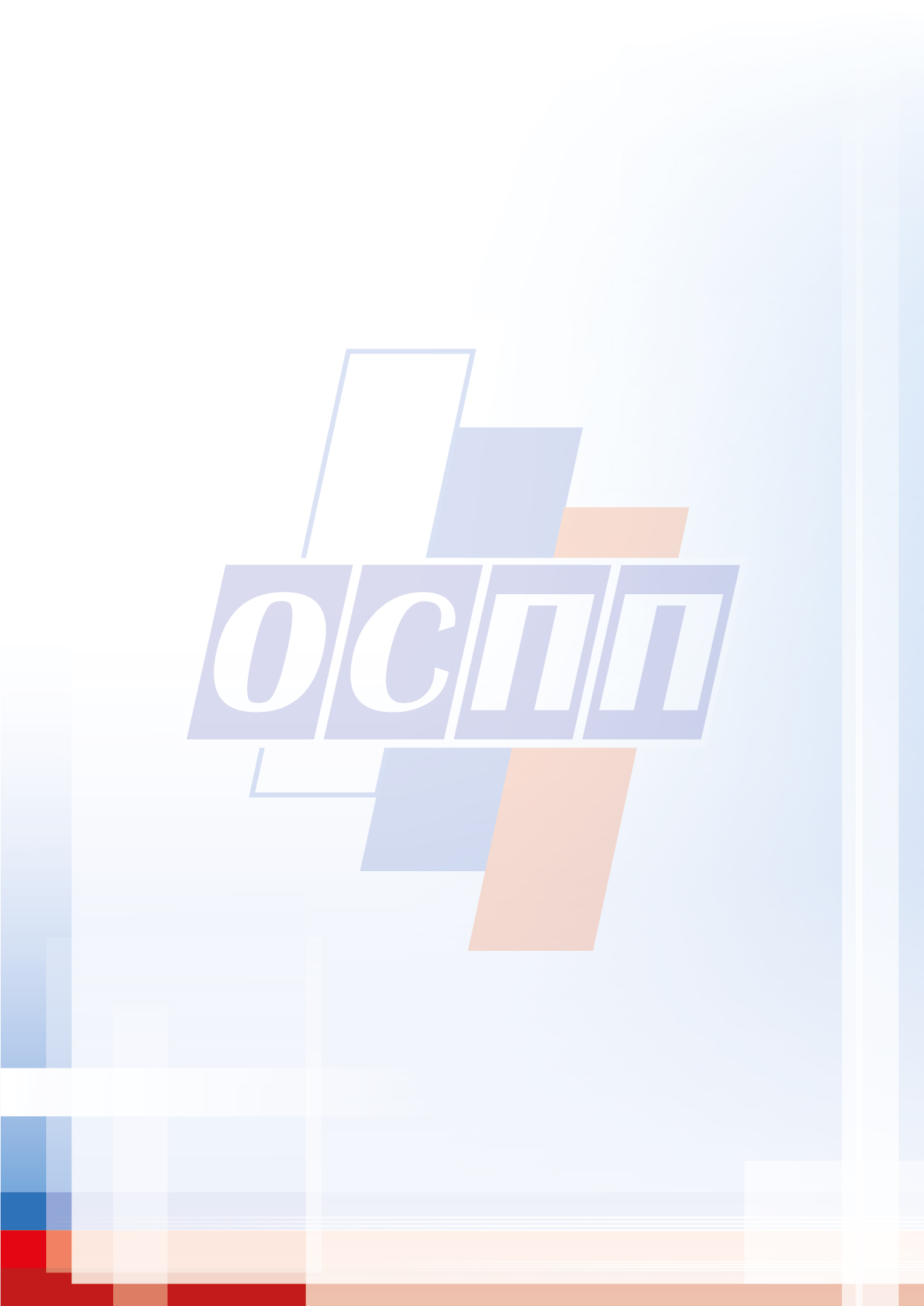                      Одобрено на расширенном заседании Правления Оренбургского областного союза промышленников и предпринимателей (работодателей)08.09.2021г.ОБРАЩЕНИЕОренбургского областного союза промышленников и предпринимателейк избирателям Оренбургской области об участии в выборах депутатовГосударственной Думы Федерального Собрания Российской Федерации и  Законодательного Собрания Оренбургской областиМы, руководители ведущих промышленных предприятий области, считаем, что депутатами Государственной Думы Российской Федерации и  Законодательного Собрания Оренбургской области и должны быть люди, зарекомендовавшие себя как активные и компетентные организаторы в различных сферах экономики, социальной жизни, проявляющие заботу о развитии производства, человеческого потенциала, осознающие свою ответственность перед обществом.Работа депутатского корпуса прошлого созыва пришлась на годы сложные и напряженные, но в  условиях мирового экономического кризиса, политического давления удалось сохранить обеспечение социальных обязательств государства: положительный темп роста заработной платы, реализовать уникальные по масштабу социальные программы в рамках реализации Национальных проектов. Проведена большая работа по совершенствованию антикоррупционного, инвестиционного законодательства, уcилены меры государственной поддержки реального сектора экономики.Приоритетом развития  региона, как и прежде, остается человек, его жизнь и здоровье. Стабильная работа оренбургских предприятий – необходимое условие развития области, повышения благосостояния населения. Сегодня перед кандидатами от политических партий стоит задача сохранить траекторию устойчивого экономического роста, разработать действенные меры поддержки, которыми могут воспользоваться промышленные предприятия Оренбуржья. Совместные усилия профессионального депутатского корпуса и бизнеса позволят сделать экономику региона сильной и устойчивой, повысить качество и уровень жизни оренбуржцев.Положительные результаты необходимо поддерживать и развивать, поэтому Правление ОСПП обращается ко всем руководителям и коллективам хозяйствующих субъектов Оренбургской области занять активную гражданскую позицию - поддержать на выборах в Государственную думу и Законодательное Собрание Оренбургской области кандидатов из числа авторитетных и профессиональных лидеров, внесших реальный вклад в развитие региона и реализацию Национальных проектов, выступающих за курс политической стабильности и поступательного развития России.Обращаемся ко всем оренбуржцам: прийти 17-19 сентября 2021 года на избирательные участки и отдать свой голос за процветание Оренбуржья и сильную Россию!